漯河市第三届职业技能大赛XXX项目技术工作文件（样例）漯河市第三届职业技能大赛组委会技术工作组2024年 4月目   录技术描述…………………………………………………XXXXXXXX…………………………………………………XXXXXXXX…………………………………………………试题及评判标准…………………………………………XXXXXXXX…………………………………………………竞赛细则…………………………………………………XXXXXXXX…………………………………………………赛场、设施设备等安排…………………………………安全、健康规定…………………………………………XXXXXXXX…………………………………………………一、技术描述（一）项目概要简要介绍项目的基本工作内容，以及比赛中选手所要做的主要工作。例如：车身修理项目是指通过车身校正平台和相关的测量设备，检测车身损伤程度并修复结构损伤至原厂技术参数的竞赛项目。比赛中对选手的技能要求主要包括：诊断与校正；更换需要焊接的面板和部件；拆卸、重装或更换以及重组内外部件和面板；正确选择、组装和使用工具或设备；拆卸、更换和重新安装SRS系统组件和程序系统。（二）基本知识与能力要求请列表、分项说明对选手理论知识、工作能力的要求以及各项要求的权重比例。例如下表：二、试题与评判标准（一）试题（样题）主要包括基本内容（如分为几个模块或部分，各模块或部分的具体内容等）。试题命制的办法、基本流程及公布方式。（二）比赛时间及试题具体内容1.比赛时间安排：包括本项目比赛总时间，及各模块时间分配。2.试题：具体试题内容（可按模块或部分，采用图纸、文字等适合本项目的方式说明具体考核内容）（三）评判标准1.分数权重：介绍总分数及各模块、各具体评判点的分数权重，测量及评价的分数权重(分数权重可列表说明)。明确介绍本项目评价部分各等级及含义（0-3四个等级的具体含义）2.评判方法：介绍评判的组织形式。评判分组安排，具体要求（在评价部分，如出现裁判员评分差异过大时如何处理）。如有第三方检测，说明第三方检测的具体安排。3.成绩并列：具体说明当出现选手总成绩并列时，如何根据竞赛技术规则的原则要求处理。三、竞赛细则根据本项目特点和工作要求，具体说明本项目比赛的具体流程、时间安排。提出对选手、裁判人员及相关技术赛务支持人员的比赛纪律、道德要求等。例如：裁判员具体分工安排，出现评判技术争议，违规携带工具材料出、入赛场具体处理办法（如出现争议由谁反映、向谁反映、以何种形式反映、在何时反映等），以及其他涉及本项目比赛规则的纪律、约束性规定。四、竞赛场地、设施设备等安排（一）赛场规格要求说明本项目场地总体面积（含总长度、总宽度），工位数量，每个工位的面积（含长度、宽度），工位间隔，以及比赛区域内操作区和非操作区等的具体安排。（二）场地布局图提供规格（长度、宽度）清晰的布局图。例如：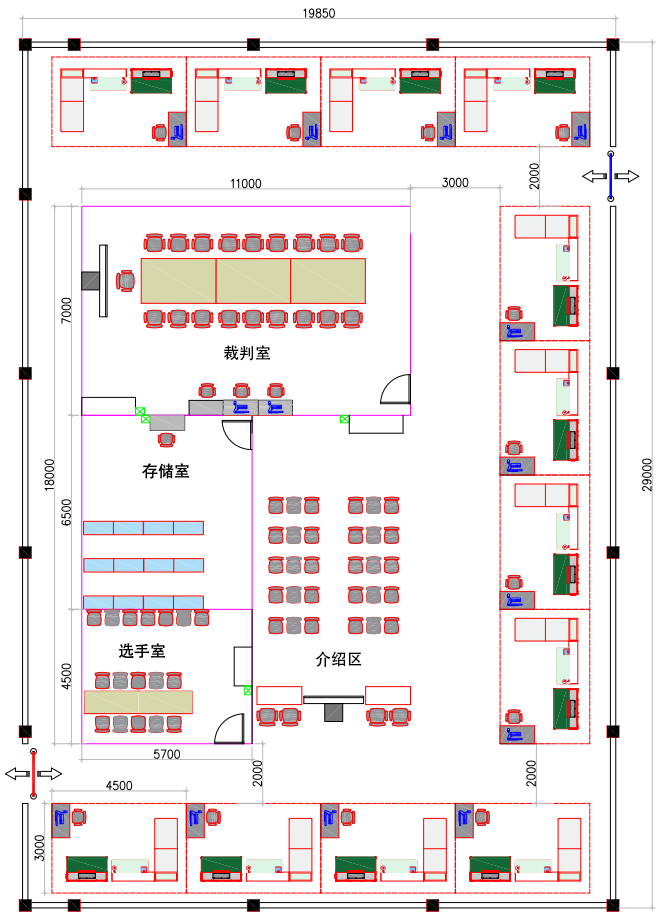 （三）基础设施清单列表说明赛场提供和选手自带的与竞赛直接相关的设施、设备（不含赛场桌椅等辅助设备）清单（注明哪些是赛场提供；哪些是选手自带。如无需选手自带，须注明）。例如：xxx项目赛场提供设施、设备清单表xxx项目选手自带工具、材料清单表如无需选手自带工具、材料，或禁止选手携带进入赛场，或从赛场带出的工具、材料等，需在此说明。通常情况下：未明确在选手携带工具清单中的，一律不得带入赛场。另外，赛场配发的各类工具、材料，选手一律不得带出赛场。五、安全、健康要求根据国家相关法规要求，结合本项目实际，提出安全、健康要求及职业操作规范要求，并明确违反后的处理规定。特别是根据本项目具体情况的诸如人身防护，有毒、有害物品携带、存放，防火、防爆等措施。撰写格式要求一、技术工作文件的体例、格式，按照本样例要求撰写。二、技术工作文件体例按照以下具体要求：（一）按照以下三级标题排序：（二）字体、字号：1.文件大标题用二号宋体加粗。2.目录页文字为小三号宋体加粗。3.内文一级标题（一、二、三……）为三号黑体；二级标题((一)、（二）……)为三号楷体加粗；其余标题及正文均为三号仿宋体。三、技术工作文件排版格式（一）封面页统一为：漯河市第二届职业技能大赛暨“漯河食品”职业技能竞赛xxx项目技术工作文件（二）封面页与目录页分页排。格式、位置详见样例。封面页落款时间以本项目技术工作文件正式公布时间为准，注明年月。（三）正文一级标题、二级标题及以下内容首行缩进4个字符。相关要求相关要求权重比例 (%)1工作组织和管理10基本知识—健康和安全法规、义务和文件—安全用电工作的原则—xxxxxxxxxx10工作能力—制定并遵守健康、安全和环境标准、规则和法规—严格遵守电气安全程序—xxxxxxxxxxx102沟通和人际交往5基本知识—建立和维护客户信心和信任的重要性—保持和更新知识库的重要性—xxxxxxxxxxx5工作能力—解释客户需求并积极管理客户期望—就产品/解决方案（如技术进步）提供建议和指导—xxxxxxxxxxx5x  x—xxxxxxxxxx基本知识—xxxxxxxxxxx—xxxxxxxxxxxxx工作能力—xxxxxxxxxxx—xxxxxxxxxxxxx合计100序号名称数量技术规格1色温色度计1只/选手xxxx2电源线1套/选手2×1.5㎜²xxxxxxxxxxxxxx序号名称数量技术规格1电工用螺丝刀1只/选手一字型2电源线1套/选手2×1.5㎜²xxxxxxxxxxxxxx一、（一）1.